SHIP SANITATION CERTIFICATE CHARGES 1ST APRIL 2021 – 31ST MARCH 2022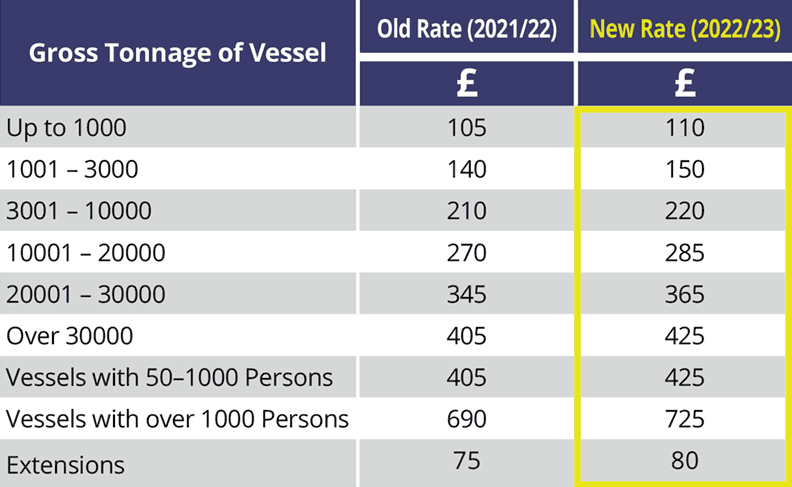 Bacteriological Water Samples: £50 per sampleLegionella Water Samples: £95 per sample